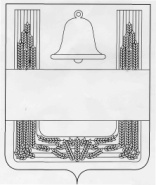 СОВЕТ ДЕПУТАТОВ СЕЛЬСКОГО ПОСЕЛЕНИЯ ДМИТРЯШЕВСКИЙ СЕЛЬСОВЕТ ХЛЕВЕНСКОГО МУНИЦИПАЛЬНОГО РАЙОНА ЛИПЕЦКОЙ ОБЛАСТИ РОССИЙСКОЙ ФЕДЕРАЦИИ Сорок третья  сессия пятого созываРЕШЕНИЕ08 июня 2018 года                  с. Дмитряшевка                                  № 90О внесении изменений в Положение "О денежном содержании и дополнительных гарантиях выборного должностного лица  сельского поселения  Дмитряшевский  сельсовет "   Рассмотрев представленный главой администрации сельского поселения Дмитряшевский  сельсовет проект "Изменений в Положение "О денежном содержании и дополнительных гарантиях выборного должностного лица сельского поселения Дмитряшевский  сельсовет", в соответствии со статьей 30 Устава сельского поселения Дмитряшевский  сельсовет  Хлевенского муниципального района Липецкой области, учитывая решения постоянных депутатских комиссий, Совет депутатов сельского поселения  Дмитряшевский  сельсоветРЕШИЛ:1. Принять "Изменения в Положение "О денежном содержании и дополнительных гарантиях выборного должностного лица сельского поселения Дмитряшевский  сельсовет", принятое решением Совета депутатов от 29.09.2016г. № 34(Прилагается).2. Направить "Изменения в Положение "О денежном содержании и дополнительных гарантиях выборного должностного лица сельского  поселения Дмитряшевский  сельсовет" главе сельского поселения  Дмитряшевский  сельсовет для подписания и официального опубликования.3.Настоящее решение вступает в силу со дня его принятия.Председатель Совета  депутатовсельского поселенияДмитряшевский  сельсовет                                                     А.В.Дедов                                                                                                         Приложение  к решению Совета депутатов  сельского поселения Дмитряшевский  сельсовет «О внесении изменений в Положение "О денежном содержании и дополнительных гарантиях выборного должностного лица  сельского поселения Дмитряшевский  сельсовет "Изменения в Положение "О денежном содержании и дополнительных гарантиях выборного должностного лица сельского поселения Дмитряшевский  сельсовет"Статья 1.Внести в Положение "О денежном содержании и дополнительных гарантиях выборного должностного лица  сельского поселения Дмитряшевский  сельсовет", принятое решением Совета депутатов Хлевенского муниципального района  от 29.09.2016года № 34 следующие изменения:1) в статье 2 в пункте 2.3.:а) абзац первый изложить в новой редакции следующего содержания:"- премия по итогам работы за полугодие - в размере 100 процентов ежемесячного денежного вознаграждения с учетом ежемесячного денежного поощрения;";б) абзац второй изложить в новой редакции следующего содержания:"- премия по итогам работы за год - в размере 100 процентов ежемесячного денежного вознаграждения с учетом ежемесячного денежного поощрения.";2) статью 4 изложить в следующей редакции:"4. Формирование фонда оплаты трудаПри формировании фонда оплаты труда выборных должностных лиц местного самоуправления предусматриваются средства на выплату (в расчете на год):ежемесячного денежного вознаграждения - в размере 12 ежемесячных денежных вознаграждений;ежемесячного денежного поощрения - в размере 6 ежемесячных денежных вознаграждений;премий по итогам работы за полугодие - в размере 2 ежемесячных  денежных  вознаграждений с учетом ежемесячного денежного поощрения;";премии по итогам работы за год - в размере в размере 1 ежемесячного денежного вознаграждения с учетом ежемесячного денежного поощрения;";материальной помощи в размере 1 ежемесячного денежного вознаграждения;единовременной выплаты при предоставлении отпуска - в размере 2 ежемесячных денежных вознаграждений." Статья 2.Настоящие Изменения вступают в силу со дня их обнародования.Глава сельского поселенияДмитряшевский  сельсовет                                                                   А.В.Дедов